2.KMU-Fussballturnier Wann: 										Freitag, 30. Juni 2017, ab 1730 UhrWo: 												Fussballplatz Sandreutenen MünsingenWie:                    max. 20 Mannschaften                           Mixmannschaften sind erwünscht                           max. 10 Spieler / Mannschaft       7er Fussball ( 6 Feldspieler + Goali )                           Spielmodus je nach Anmeldungen Kosten:              CHF 200.- / Mannschaft inkl. Nachtessen für 10 Spieler                           ( KMU Menue: Diverse Grilladen mit Salatbuffet )Programm:		     1830 Uhr Eröffnung SpielbetriebNachtessen und gemütliches Beisammensein nach Spielbetrieb laufend möglich      Ca. 2200 Uhr RangverkündigungFestwirtschaft:  Ab 1730 Uhr in Betrieb, div. Getränke, Bratwurst, Pommes																( KMU Menue ab ca 1900 Uhr )Turnierleitung:	  Peter Gugger, peter.gugger@mobiliar.chAnmeldung:		    bis spätestens 07.Mai 2017 mit beiliegendem 			                  	    Anmeldetalon an peter.gugger@mobiliar.ch Bei Fragen helfe ich gerne weiter: 079 / 444 93 63Auf eure Anmeldung zum 2.KMU Turnier freuen wir uns!OK FCM Schülerturnier			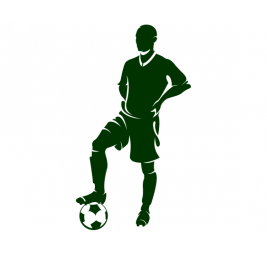 Anmeldung:Firma:_____________________________________________________Adresse:___________________________________________________Kontaktperson:______________________________________________E-Mail:_____________________________________________________Tel G / Natel:________________________________________________Bemerkung: Eine Mannschaft soll nach Möglichkeit mit Mitarbeiterinnen und Mitarbeiter aus der gleichen Firma bestehen. Wenn dies nicht möglich ist kann man sich mit einer zweiten Firma zusammenschliessen.Spielerliste:________________________________________________________________________________________________________________________________________________________________________________________________________________________________________________________________________________________________________________________________________________________________________________________________________________________________________________________________________________________________________________________________________________________________________________